«ВЕСТНИК НОВОЧЕЛНЫ-СЮРБЕЕВСКОГО СЕЛЬСКОГО ПОСЕЛЕНИЯ КОМСОМОЛЬСКОГО РАЙОНА»ПОСТАНОВЛЕНИЕ АДМИНИСТРАЦИИ НОВОЧЕЛНЫ-СЮРБЕЕВСКОГОСЕЛЬСКОГО ПОСЕЛЕНИЯ	от 25.03.2021г.								№ 26О проведении двухмесячника по санитарнойочистке и благоустройству территорий населенных пунктов Новочелны-Сюрбеевского сельского поселенияВ целях обеспечения чистоты и порядка в населенных пунктах Новочелны-Сюрбеевского сельского поселения Комсомольского района, приведения в надлежащее состояние территорий улиц населенных пунктов придомовых территорий,  а также территорий кладбищ, проведению работ по восстановлению и приведению в порядок памятников, обелисков, мемориальных досок, благоустройству памятных мест, администрация Новочелны-Сюрбеевского сельского поселения Комсомольского района п о с т а н о в л я е т:1. Провести  с 15 апреля по  15 июня 2021 года двухмесячник по санитарной очистке и благоустройству улиц, дворов, парков, кладбищ, придорожных территорий, приведению в надлежащее состояние памятников, обелисков, памятных мест, связанных с событиями Великой Отечественной войны 1941-1945г.г..2. Утвердить состав комиссии по проведению мероприятий по санитарной очистке и благоустройству в следующем составе:Орешкин А.Т. – глава сельского поселения (председатель);Члены комиссии (по согласованию):Любимова А.И. – заведующий Старочелны-Сюрбеевским СДК.Родионова Г.Н. – библиотекарь  Новочелны-Сюрбеевской сельской библиотеки.Антонова С.В. – директор МБОУ «Старочелны-Сюрбеевская СОШ».Краснов Г.В. – староста села Новочелны-Сюрбеево.Ракчеев Н.Ф. – староста деревни Ивашкино.Евграфов В.И. – староста села Старочелны-Сюрбеево.Минетуллов Р.Р. – староста д. Татарское Ивашкино.Соколов С.В. – староста деревни Степные Шихазаны.3.Утвердить прилагаемый план мероприятий по проведению двухмесячника по санитарной очистке и благоустройству территорий населенных пунктов Новочелны-Сюрбеевского сельского поселения.4. Объявить каждую пятницу единым днем проведения мероприятий по санитарной очистке и благоустройству на территории Новочелны-Сюрбеевского сельского поселения;5. Руководителям предприятий, организаций, учреждений всех форм собственности, расположенным на территории Новочелны-Сюрбеевского сельского поселения, рекомендовать принять участие в организации санитарных дней по уборке прилегающих закрепленных территорий (уборка мусора, ремонт ограждений, побелка и покраска фасадов, посадка деревьев).	6. Считать утратившим силу постановление администрации Новочелны-Сюрбеевского сельского поселения от 11.04.2019г. № 16 «О проведении месячника по санитарной очистке и благоустройству территорий  населенных пунктов Новочелны-Сюрбеевского сельского поселения». 7. Контроль за исполнением настоящего постановления оставляю за собой.	Глава сельского поселения                                    А.Т.Орешкин										Приложение  к постановлению администрацииНовочелны-Сюрбеевского сельского поселенияот 25.03.2021 года № 26План мероприятий по проведению двухмесячника по санитарной очистке и благоустройству территорий населенных пунктов Новочелны-Сюрбеевского сельского поселения.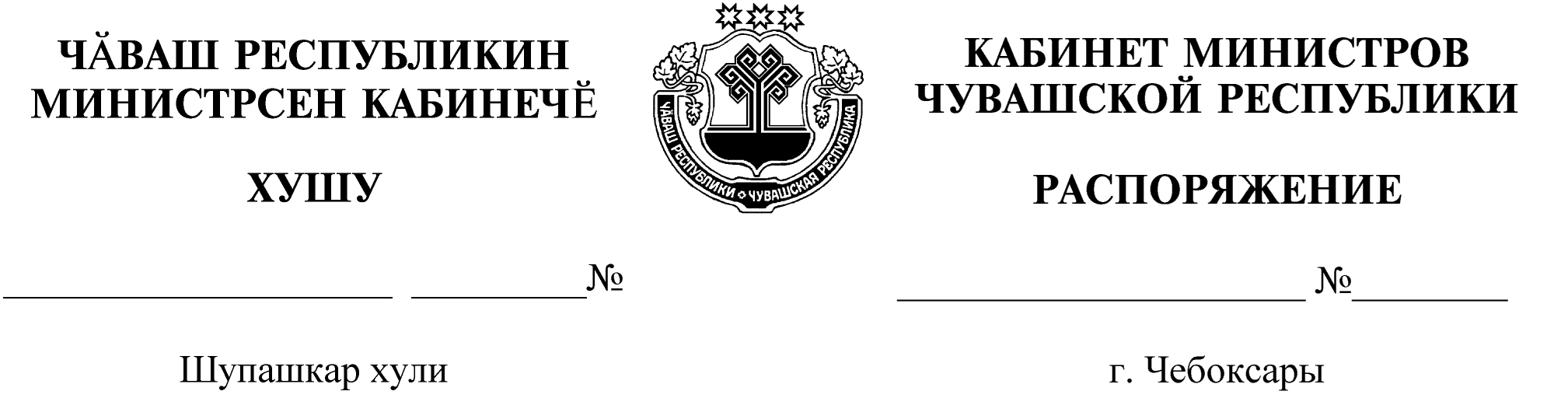 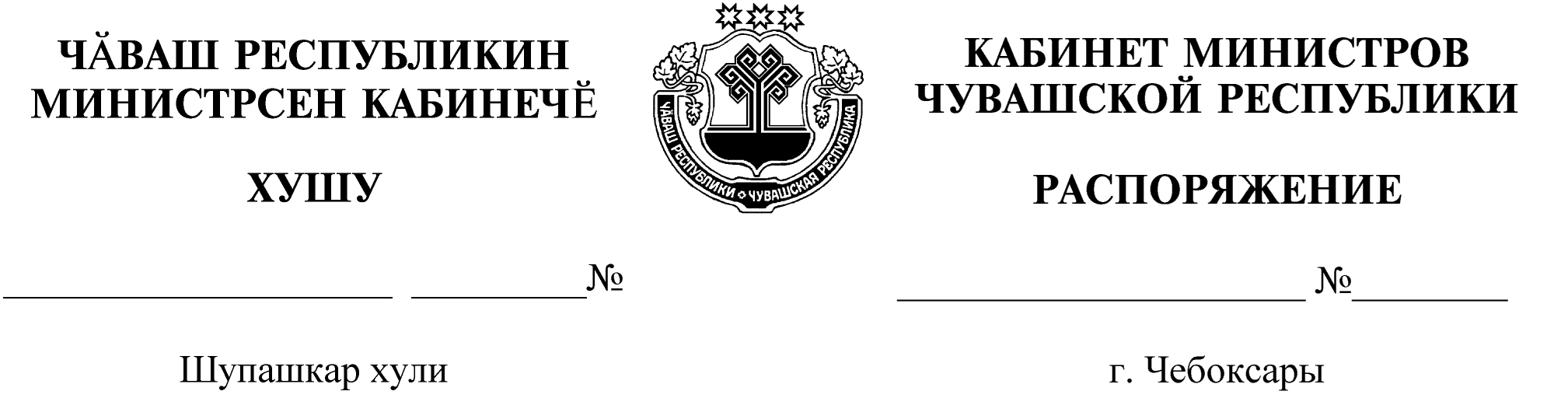 1. В соответствии с Федеральным законом «О государственной кадастровой оценке», Законом Чувашской Республики «О Кабинете Министров Чувашской Республики» провести в 2022 году государственную кадастровую оценку одновременно в отношении всех учтенных в Едином государственном реестре недвижимости на территории Чувашской Республики земельных участков, за исключением случаев, предусмотренных частью 3 статьи 11 указанного Федерального закона.2. Контроль за исполнением настоящего распоряжения возложить на Министерство экономического развития и имущественных отношений Чувашской Республики.Председатель Кабинета МинистровЧувашской Республики 						          О.НиколаевИзвещениео проведении в 2022 году государственной кадастровой оценки земельных участков на территории Чувашской РеспубликиВ соответствии со статьей 11 Федерального закона от 03.07.2016 № 237-ФЗ «О государственной кадастровой оценке» Кабинетом Министров Чувашской Республики принято решение о проведении в 2022 году государственной кадастровой оценки одновременно в отношении всех учтенных в Едином государственном реестре недвижимости на территории Чувашской Республики земельных участков, за исключением  случаев, предусмотренных частью  3 статьи  11 указанного Федерального закона  (распоряжение  Кабинета   Министров  Чувашской   Республики   от  11.03.2021  № 167-р).Государственная кадастровая оценка земель проводится бюджетным учреждением Чувашской Республики «Чуваштехинвентаризация» Минэкономразвития Чувашии (далее - бюджетное учреждение). В целях сбора и обработки информации, необходимой для определения кадастровой стоимости, правообладатели земельных участков из земель населенных пунктов; земель лесного фонда; земель особо охраняемых территорий и объектов; земель сельскохозяйственного назначения; земель водного фонда; земель запаса; земель промышленности, энергетики, транспорта, связи, радиовещания, телевидения, информатики, земель для обеспечения космической деятельности, земель обороны, безопасности и земель иного специального назначения на территории Чувашской Республики вправе предоставить бюджетному учреждению декларации и документы, содержащие сведения о характеристиках соответствующих земельных участков.Декларация о характеристиках земельных участков подается в бюджетное учреждение или многофункциональный центр предоставления государственных и муниципальных услуг лично или с использованием информационно-телекоммуникационных сетей общего пользования, в том числе сети «Интернет», включая портал государственных и муниципальных услуг, а также регистрируемым почтовым отправлением с уведомлением о вручении.Бюджетным учреждением осуществляется прием деклараций о характеристиках земельных участков от правообладателей участков и их представителей по адресу: 428020,   Чувашская  Республика,   г. Чебоксары, пер. Бабушкина, д.8, телефон приемной и факс: 8(8352) 57-03-07, телефон для справок: 8 (8352) 55-00-65, адрес электронной почты: chuvti@mail.ru, chti_gki@cap.ru, режим работы: понедельник-пятница с 08:00 до 17:00 час., обед с 12:00 до 13:00 час.Форма декларации о характеристиках земельных участков и порядок ее рассмотрения бюджетным учреждением утверждены приказом Минэкономразвития России от 04.06.2019 № 318 (зарегистрирован в Минюсте России 23.09.2019 № 56006) и размещены на официальном сайте бюджетного учреждения в сети «Интернет».По всем возникающим вопросам можно обращаться в бюджетное учреждение по вышеуказанному адресу. И Н Ф О Р М А Ц И О Н Н Ы Й   Б Ю Л Л Е Т Е Н Ь№ 14(531) от 26 марта   2021 годаИздание администрации Новочелны-Сюрбеевского  сельского поселения№№ п/пНаименование мероприятийСроки исполненияОтветственные1Проведение субботников по санитарной очистке населенных пунктовАпрель-май 2021 г.Администрация сельского поселения, старосты2. Ремонт памятника, уборка и озеленение прилегающей территории памятникаДо 05.05.2021г. Администрация сельского поселения, работники культуры3Организация и проведение мероприятий Дня дерева "Посади дерево и сохрани его»Май 2021г.Администрация сельского поселения, работники культуры 4Проведение субботников на кладбищах: уборка и вывоз мусора, вырубка деревьевМай-июнь 2021г.Администрация сельского поселения, старосты и активисты5Благоустройство прилегающей территории учреждений, организаций, приведение в соответствующий вид фасадов зданий, зеленых насаждений.Апрель – май 2021г.Руководители учреждений, организаций6Очистка от мусора вдоль оврагов и водоемовАпрель -майАдминистрация сельского поселения, старосты и активисты7Ликвидация несанкционированных свалокАпрель -майАдминистрация сельского поселенияПроведение рейдов по контролю сжигания мусора и выявлению источников загрязнения окружающей средыАпрель -майАдминистрация сельского поселения8Информирование населения о проведении месячника по санитарной очистке и благоустройству территории с целью  массового привлечения  населения для участия в  месячникеапрельАдминистрация сельского поселения9Систематическое освещение хода проведения мероприятий на официальном сайте Новочелны-Сюрбеевского сельского поселенияВ течении месячникаАдминистрация сельского поселения Учредитель и издатель:Администрация Новочелны-Сюрбеевского  сельского поселения Комсомольского районаЧувашской РеспубликиАдрес: 429148, с.Новочелны-Сюрбеево ул.Центральная, д.1«б»Телефон: 8(83539)43-2-42, 43-3-86Тираж:30экз. Отв. за выпуск: Иванов А.С.